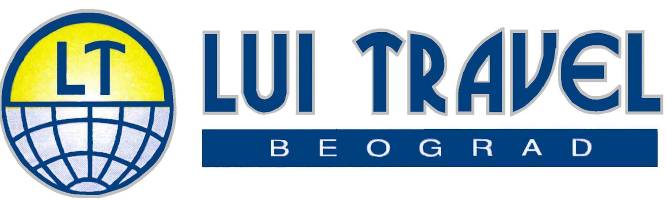                                                     Licenca: OTP 40/2020                                                    Kategorija licence  A 40Sedište: Stevana Filipovića br.115a; Poslovnica:  Brankova br.23                                                  10 noći – SOPSTVENI PREVOZ   	Tel/fax:  011/26-20-530; 26-21-131; 26-23-152; 63-00-417; 63-00-418	                                       (SMEŠTAJ )www.luitravel.rs ;  e-mail:  luitravel@gmail.comSTAVROS često nazivan draguljem severne Grčke, je tipičan turistički gradić sa prelepim peščanim plažama uz koje se nalaze parkovi platana i palmi.  Udaljen je 70 km od Soluna i oko 700 km od Beograda. Ono što ga čini privlačim je kristalno čisto Egejsko more, očuvana priroda, prelepe peščane plaže i uvale nagrađene priznanjem „plava zastava“ koje dodeljuje Evropska unija. Duž obale se prostiru parkovi platana sa uređenim parkovima za decu, luna parkom i terenima za sport. Gusta šuma, čist vazduh i blaga klima Stavrosa naročito pogoduju osobama sa bronhijalnim problemima. Veliki broj restorana, prodavnica i diskoteka učiniće Vaš odmor ugodnijim.Cene su iskazane u eurima PO OSOBI NA BAZI PAKET ARANŽMANA. LEGENDA:  S – studio; APP – apartman; DUP – duplex;                                                          AC *– korišćenje klime uračunato u cenu; AC – korišćenje klime nije uračunato u cenu.Cene su iskazane u eurima PO OSOBI NA BAZI             PAKET ARANŽMANA. LEGENDA:  S – studio; APP – apartman; DUP   – duplex –       AC *– korišćenje klime uračunato u cenu;        AC - korišćenje klime nije uračunato            u cenu.USLOVI PLAĆANJA:  Plaćanje je isključivo u dinarskoj protivvrednosti po srednjem  kursu  Narodne banke Srbije  na dan uplate.NAČIN PLAĆANJA: 30% od ukupne cene aranžmana prilikom rezervacije, a preostali iznos do pune cene aranžmana gotovinski najkasnije 15 dana pre početka aražmana, platnim i debitnim karticama, čekovima građana na šest mesečnih rata zaključno sa  (25.12.2020.) prilikom rezervacije deponovati čekove bez uvećanja cene aranžmana,administrativnom zabranom.U slučaju značajnih promena na monetarnom tržištu, nerealizovani deo cene aranžmana podleže  promeni.PROGRAM PUTOVANJA:  1. dan-10.dan: Dolazak u mesto odredišta / Stavros/ smeštaj, boravak u objektu na bazi izabrane usluge, noćenje 11. dan: Stavros - napuštanje objekta u 9h po lokalnom vremenu . Kraj usluge .                                           Povratak u Srbiju po želji punika Datumi navedeni  u tabeli početak i završetak korišćenje usluge .U slučaju spajanja smena nema umanjenja.ARANŽMAN OBUHVATA: Smeštaj na destinaciji  Stavros  boravak 10 noćenja/11 dana/ sa uslugom najma u sobama, studijima,appartmanima,duplexima, usluge predstavnika agencije organizatora putovanja ili inopartnera. ARANŽMAN NE OBUHVATA: Individualne troškove,prevoz do destinacije,međunarodno putno zdravstveno osiguranje, usluge koje nisu predviđene programom i troškove fakultativnih izleta koji nisu sastavni deo programa putovanja i predstavljaju zaseban ugovor, zaključen sa organizatorom izleta - inostranom agencijom, održavanje higijene smeštajnih jedinica tokom boravka kao i sredstva za higijenu.    VAŽNE NAPOMENE: Cena objekta pretežno zavisi od kvaliteta i lokacije. Putnici ulaze u očišćenu smeštajnu jedinicu, ali su u obavezi da tokom svog boravka sami vode računa o higijeni iste. Smeštajne jedinice nisu opremljene peškirima i sredstvima za higijenu. Pomoćni ležaj u svim objektima u Grčkoj je na sklapanje,drvene ili metalne konstrukcije ili fotelje na rasklapanje, manjih dimenzija, što može bitno pogoršati uslove smeštaja. Minimalni broj punoplatežnih osoba je određen brojem osnovnih ležaja u smeštajnoj jedinici. U slučaju promene broja korisnika u okviru ugovorene smeštajne jedinice (odustanka nekog od putnika iz ugovora), obavezna  je korekcija strukture smeštajne jedinice, a shodno tome i cene aranžmana po važećem cenovniku. Promena datuma putovanja, kao i promena smeštaja tretiraće se kao otkaz putovanja. Organizator putovanja ne garantuje spratnost, pogled, broj smeštajne jedinice, sedište u autobusu ukoliko to nije predviđeno cenovnikom i programom putovanja. Obaveza organizatora nije  da vrši prenos prtljaga od autobusa do smeštajnog objekta. U slučaju promene cena: goriva, putarina, parkinga, tunela, u odnosu na dan izlaska programa - cena je podložna promeni.VAŽNE NAPOMENE: Cena objekta pretežno zavisi od kvaliteta i lokacije. Putnici ulaze u očišćenu smeštajnu jedinicu, ali su u obavezi da tokom svog boravka sami vode računa o higijeni iste. Smeštajne jedinice nisu opremljene peškirima i sredstvima za higijenu. Pomoćni ležaj u svim objektima u Grčkoj je na sklapanje,drvene ili metalne konstrukcije ili fotelje na rasklapanje, manjih dimenzija, što može bitno pogoršati uslove smeštaja. Minimalni broj punoplatežnih osoba je određen brojem osnovnih ležaja u smeštajnoj jedinici. U slučaju promene broja korisnika u okviru ugovorene smeštajne jedinice (odustanka nekog od putnika iz ugovora), obavezna  je korekcija strukture smeštajne jedinice, a shodno tome i cene aranžmana po važećem cenovniku. Promena datuma putovanja, kao i promena smeštaja tretiraće se kao otkaz putovanja. Organizator putovanja ne garantuje spratnost, pogled, broj smeštajne jedinice, sedište u autobusu ukoliko to nije predviđeno cenovnikom i programom putovanja. Obaveza organizatora nije  da vrši prenos prtljaga od autobusa do smeštajnog objekta. U slučaju promene cena: goriva, putarina, parkinga, tunela, u odnosu na dan izlaska programa - cena je podložna promeni.POPUSTI: Dete od 0 do 8 godina u pratnji dve punoplatežne osobe ide gratis  i ima smeštaj u zajedničkom ležaju. Dete od 0 do 10 godina koje koristi pomoćni ležaj ostvaruje popust od 20% na cenu ugovorenog aranžmana po osobi, s tim što nominalni iznos zaduženja ne može biti manji od 85 €, osim za smene 07.09/17.09.2020.,ima mesto u autobusu, smeštaj u pomoćnom ležaju. U  smeštajnoj jedinici samo jedno dete od  0 do 8 godina može da koristi zajednički ležaj. Dete bilo kog uzrasta koje koristi osnovni ležaj plaća punu cenu aranžmana. Odrasla osoba koja koristi pomoćni ležaj ostvaruje popust  od 15% na cenu ugovorenog aranžmana po osobi, s tim što nominalni iznos zaduženja ne može biti manji  od 85 €, osim za smene 07.09/17.09.2020.DOPLATA ZA 1/1: S obzirom da ne postoje jednokrevetne smeštajne jedinice, ukoliko dvokrevetnu sobu ili studio koristi jedna osoba, doplata iznosi 70% na cenu ugovorenog aranžmana.OPIS SMEŠTAJNIH JEDINICA (slike smeštaja su dostupne u agenciji ili na web-stranici www.luitravel.rs)Vila Beba se nalazi u samom centru Stavrosa, udaljena oko 130m od plaže. Poseduje 1/2 i 1/3 studija i 1/4, 1/5, 1/6 i 1/7 duplekse koji su raspoređeni na drugom spratu i potkrovlju. Svaki studio u svom sastavu ima adekvatno opremljenu mini kuhinju, TWC, terasu. Dupleksi se sastoje od dve spavaće sobe sa po dva do tri ležaja, odvojene kuhinje sa trpezarijom, kupatila i terase. Studija i dupleksi imaju TV i AC. Vila ima Wi-Fi, čije je korišćenje besplatno. Posteljina se menja na 5 dana, vila nema peškire tako da svaki gost treba da ponese sopstvene peškire za ličnu upotrebu .  Korišćenje klima uređaja se doplaćuje na licu mesta,ukoliko bude dozvoljeno korišćenje iste po preporuci i uredbama nadležnih organa Grčke .Vila Evangelia se nalazi u mirnom delu Stavrosa. Od plaže je udaljena oko 350m, a od centra grada oko 200m. Poseduje 1/2, 1/3 i 1/4 studija i 1/4, 1/5 i 1/6 duplekse raspoređene u prizemlju. Svaki studio ima adekvatno opremljenu mini kuhinju, kupatilo, TV, AC, terasu. Dupleksi imaju dve spavaće sobe, opremljenu kuhinju, kupatilo, TV, AC i terasu. Terase dupleksa su klasične, dok studija imaju prilazni dvorišni deo ispred ulaza koji služi kao terasa. Vila ima Wi-Fi, čije je korišćenje besplatno. Posteljina se menja na 5 dana, vila nema peškire tako da svaki gost treba da ponese sopstvene peškire za ličnu upotrebu .  Korišćenje klima uređaja se doplaćuje na licu mesta,ukoliko bude dozvoljeno korišćenje iste po preporuci i uredbama nadležnih organa Grčke .Vila Fotini se nalazi u samom centru Stavrosa, u glavnoj ulici, okružena brojnim prodavnicama i restoranima. Od plaže je udaljena oko 100m. Poseduje 1/2 i 1/3 studije i 1/4, 1/5 i 1/6 duplekse koji se nalaze na drugom spratu. Svaki studio ima adekvatno opremljenu mini kuhinju, TWC i terasu. Dupleks ima dve spavaće sobe, adekvatno opremljenu kuhinju, TWC i terasu. I studiji i dupleksi imaju TV i AC. Vila ima Wi-Fi, čije je korišćenje besplatno. Posteljina se menja na 5 dana, vila nema peškire tako da svaki gost treba da ponese sopstvene peškire za ličnu upotrebu .Korišćenje klima uređaja se doplaćuje na licu mesta,ukoliko bude dozvoljeno korišćenje iste po preporuci i uredbama nadležnih organa Grčke .Vila Jana se nalazi u mirnom delu Stavrosa. Od plaže je udaljena oko 230m, a od centra grada oko 110m. Poseduje 1/2 i 1/3 studije koji se nalaze na izdignutom prizemlju, kao i 1/5,1/6 duplekse sa dodatnim pomoćnim ležajem, koji se nalaze na prizemlju i drugom spratu. Svaki studio u svom sastavu ima opremljenu mini kuhinju, kupatilo (TWC), terasu. Dupleksi se sastoje od dve spavaće sobe, kompletno opremljene kuhinje, kupatila. Dupleksi na drugom spratu imaju veliku terasu sa pogledom na more. Sve smeštajne jedinice poseduju TV i AC. Vila ima Wi-Fi, čije je korišćenje besplatno. Posteljina se menja na 5 dana, vila nema peškire tako da svaki gost treba da ponese sopstvene peškire za ličnu upotrebu . Korišćenje klima uređaja se doplaćuje na licu mesta,ukoliko bude dozvoljeno korišćenje iste po preporuci i uredbama nadležnih organa Grčke .Vila poseduje parking.Vila Marjan se nalazi u glavnoj ulici Stavrosa, u samom centru mesta. Udaljena je oko 80m od plaže. Poseduje 1/2, 1/3 i 1/4 studije, 1/2 i 1/3 apartmane sa mogućnošću pomoćnog ležaja, kao i 1/4 i 1/5 duplekse, raspoređene u prizemlju, na prvom i drugom spratu. Svaki studio u svom sastavu ima adekvatno opremljenu mini kuhinju, kupatilo (TWC) i terasu ili prilazni dvorišni deo ispred ulaza koji služi kao terasa. Apartmani se sastoje od spavaće sobe sa dva do tri ležaja, odvojene kuhinje u kojoj se nalazi jedan do dva ležaja, kupatila (TWC) i terase. Dupleksi imaju dve spavaće sobe, opremljenu kuhinju, kupatilo i terasu. Svaki studio, apartman i dupleks ima TV i AC. Vila ima Wi-Fi, čije je korišćenje besplatno. Posteljina se menja na 5 dana, vila nema peškire tako da svaki gost treba da ponese sopstvene peškire za ličnu upotrebu . Korišćenje klima uređaja se doplaćuje na licu mesta,ukoliko bude dozvoljeno korišćenje iste po preporuci i uredbama nadležnih organa Grčke .Vila Petros se nalazi u mirnijem, novijem delu Stavrosa. Od plaže je udaljena svega 20m i jedna je od najlepših vila u Stavrosu. Poseduje 1/2, 1/3 i 1/4 studije koji se nalaze u prizemlju, prvom i drugom spratu. U sastavu svakog studija se nalazi adekvatno opremljena mini kuhinja, TWC, terasa, TV, AC. U blizini vile se nalazi i dečiji park. Vila ima Wi-Fi, čije je korišćenje besplatno. Posteljina se menja na 5 dana, vila nema peškire tako da svaki gost treba da ponese sopstvene peškire za ličnu upotrebu . Korišćenje klima uređaja se doplaćuje na licu mesta,ukoliko bude dozvoljeno korišćenje iste po preporuci i uredbama nadležnih organa Grčke . Vila poseduje parking. Vila Zafiris se nalazi u mirnom delu Stavrosa. Od plaže je udaljena oko 250m, a od centra grada oko 130m. Poseduje 1/3, 1/4, 1/5 i 1/6 duplekse koji se nalaze u prizemlju vile. Svi dupleksi su prostrani, sa po dve spavaće sobe, kompletno opremljenom kuhinjom sa trpezarijom, kupatilom, TV, AC, terasom. Korišćenje klima uređaja se doplaćuje na licu mesta,ukoliko bude dozvoljeno korišćenje iste po preporuci i uredbama nadležnih organa Grčke .Posteljina se menja na 5 dana, vila nema peškire tako da svaki gost treba da ponese sopstvene peškire za ličnu upotrebu . Vila poseduje parking.Napomena za sve vile u Stavrosu : Agencija ne može garantovati brzinu interneta i nije odgovorna u slučaju slabog signala ili nestanka interneta usled tehničkih problema grčkih operatera.NAPOMENA ZA VIZNI REŽIM: Putnici koji nameravaju da putuju sa starom putnom ispravom - plavim pasošem u obavezi su da individualno pribave turističku vizu za Republiku Grčku (taksa iznosi 35 € i plaća se direktno u Konzulatu prilikom apliciranja). Molimo putnike da se blagovremeno informišu o potrebnoj dokumentaciji u Konzulatu Republike Grčke. Agencija ne snosi odgovornost u slučaju nedobijanja ili nerealizacije grčke vize i u tom slučaju smatra se da putnik odustaje od aranžmana i podleže troškovima otkaza prema čl.10 Opštih uslova putovanja agencije LUI TRAVEL. Putnici koji nisu državljani Republike Srbije u obavezi su da se sami upoznaju sa viznim režimom zemlje u koju putuju, kao i zemalja kroz koje prolaze.NAPOMENA: Preporučuje se putnicima, sa novim biometrijskim pasošima, da se o uslovima ulaska u zemlje EU ( potrebna novčana sredstva za boravak, zdravstveno osiguranje, potvrde o smeštaju...) informišu na sajtu Delegacije EU u Srbiji www.europa.rs ili u ambasadi ili konzulatu zemlje u koju putuju. Agencija ne snosi odgovornost u slučaju da pogranične vlasti onemoguće putniku ulazak na teritoriju EU.VAŽNO: U studije (sobe) se ulazi posle 15:00 h po lokalnom vremenu , a izlazi poslednjeg dana boravka u 9:00 h po lokalnom vremenu. Gosti ulaze u spremljen apartman ili studio, a dužni su da tokom boravka sami održavaju higijenu u istomOPISI SMEŠTAJNIH JEDINICA SADRŽANI SU U DODATKU KOJI PRATI OVAJ CENOVNIK I SASTAVNI SU DEO PROGRAMA PUTOVANJA.    Aranžman je rađen na bazi od minimum 40 putnika, u suprotnom, krajnji rok za obaveštenje o otkazu aranžmana je 5 dana pre datuma polaska.Uz ovaj program važe Opšti uslovi putovanja Agencije LUI TRAVEL i YUTA-e, Broj licence  OTP 40/2020 – Kategorija licence  A 40Poslovnice: Beograd- NOVI BEOGRAD ul. Jurija Gagarina br.12a lok.7 Belvill zgrada Iris; Novi Sad –ul. Jevrejska br.14 lokal 3                                                      Za kilometar ispred svih…                                        Program broj 174/2020 od  13.06.2020.god.NAZIV VILE B E B AB E B AB E B AB E B AB E B AB E B AP E T R O SP E T R O SP E T R O SE V A N G E L I AE V A N G E L I AE V A N G E L I AE V A N G E L I AE V A N G E L I AE V A N G E L I AStrukturaS         1/2      TV - ACS         1/3      TV - ACDUP         1/4      TV - ACDUP         1/5      TV - ACDUP         1/6      TV - ACDUP         1/7      TV - ACS         1/2      TV - ACS         1/3      TV - ACS         1/4      TV - ACS            1/2          TV - ACS              1/3            TV - ACS              1/4            TV - ACDUP         1/4      TV - ACDUP                 1/5           TV - ACDUP         1/6        TV - ACBroj noćenja       termini10101010101010101010101010101009.07/19.0722418519516514911924520918922517915916915913919.07/29.0722418519516514911924520918922517915916915913929.07/08.0822418519516514911924520918922517915916915913908.08/18.0822418519516514911924520918922517915916915913918.08/28.0819916517914912910922917914918916913914912911928.08/07.091591451291191121091991591391791491291391199907.09/17.0912911910910999971791691291591291091191098917.09/27.091191099998979515914911913911999959985NAZIV VILE F O T I N IF O T I N IF O T I N IF O T I N IF O T I N IZAFIRIS ZAFIRIS ZAFIRIS ZAFIRIS M A R J A NM A R J A NM A R J A NM A R J A NM A R J A NM A R J A NM A R J A NStrukturaS         1/2      TV - ACS         1/3      TV - ACDUP         1/4      TV - ACDUP         1/5      TV - ACDUP         1/6      TV - ACDUP         1/3      TV - ACDUP         1/4      TV - ACDUP         1/5      TV - ACDUP         1/6      TV - ACS         1/2      TV - ACS         1/3      TV - ACS         1/4      TV - ACAPP         1/2(+1)     TV - ACAPP        1/3(+1)    TV - ACDUP         1/4           TV - ACDUP         1/5              TV - ACBroj noćenja       termini1010101010101010101010101010101009.07/19.0723920919917914917915914512922517915924519918913919.07/29.0723920919917914917915914512922517915924519918913929.07/08.0823920919917914917915914512922517915924519918913908.08/18.0823920919917914917915914512922517915924519918913918.08/28.0821918917915913917915914512920915914922517916912928.08/07.0915914913912910914913510910517915913918916913912507.09/17.0914911910999991391291059915913911917914912910917.09/27.0912910999958910999958913911910914912911999NAZIV VILE J A N AJ A N AJ A N AJ A N AJ A N AStrukturaS                                        1/2                                    TV - ACS                     1/3                              TV - ACDUP        1/4           TV - ACDUP         1/5      TV - ACDUP               1/6(+1)                TV - ACBroj noćenja       termini101010101009.07/19.0721517515912911919.07/29.0721517515912911929.07/08.0821517515912911908.08/18.0821517515912911918.08/28.0817915913911910528.08/07.091491391191099907.09/17.091291091091059517.09/27.0911999999593